Výuka hry na kytaru - Lekce 2 - Akord Fmi (=F-moll), Gmi (=G-moll)     Ahoj kytaristi, v dnešní lekci budeme nadále pokračovat v barových akordech. Dnes si ukážeme akord Fmi (=F-moll), Gmi (=G-moll).Akord Fmi1. Snažte se poskládat prstíky podle fotky:   Prst č. 1 napříč před prvním pražcem (je důležité nejvíce tlačit na strunu E1, H a G)   Prst č. 2 má volno! ale aby se nenudil, může pomoci přitlačit na prst č. 1   Prst č. 3 na strunu A, třetí pražec    Prst č. 4 na strunu D, třetí pražec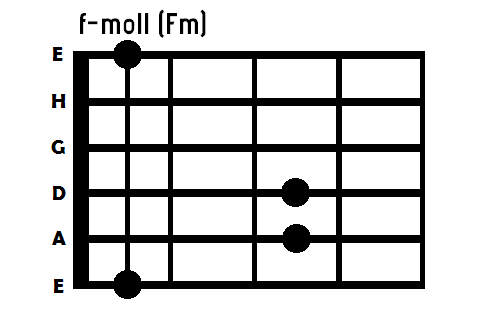 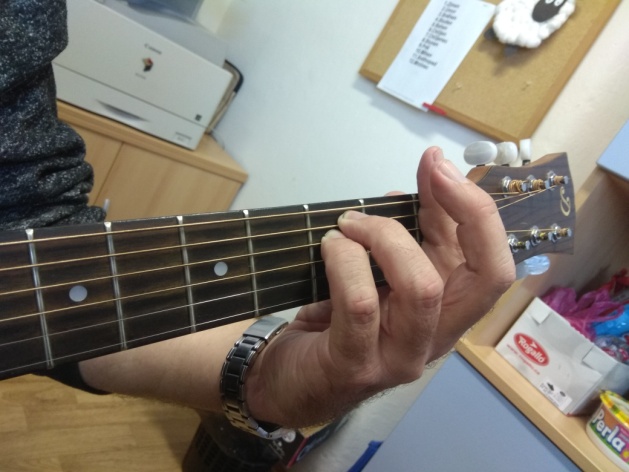 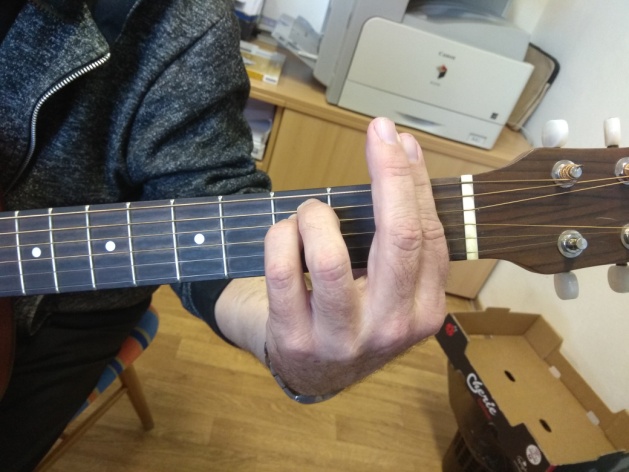 Akord Fmi si zkoušejte na této písni:Sbohem lásko (zpěvník žlutý, píseň č. 24) https://www.youtube.com/watch?v=tlDbVfPDCQU
Sbohem lásko Waldemar Matuška     C                  F            G       C  F  G1) Ať bylo mně i jí tak šestnáct let,                   C          Ami        D7    G7    zeleným údolím jsem si ji ved´,               C           C7                    F            Fmi    byla krásná, to vím, a já měl strach, jak říct,                  C                G7                  C    F  C             když na řasách slzu má velkou jako hrách.       C7       F                  Dmi              Emi       Ami     R: Sbohem lásko, nech mě jít, nech mě jít bude klid                 Dmi              G7             C          C7     žádnej pláč už nespraví, ty mý nohy toulavý,                    F                   Dmi       Emi      Ami       já jsem vážně měl moc rád, co ti víc můžu dát,                  Dmi      G7               C        F        C	     nejsem žádnej ideál, nech mě jít zas o dům dál.2) A tak šel čas, a já se toulám dál,    v kolika údolích, jsem takhle stál,    hledal slůvka, co jsou jak hojivej fáč, bůh ví,     co jsem to zač, že přináším všem jenom pláč.R:Rec: Já nevím, kde se to v člověku bere-ten neklid, co ho tahá z místa na místo, co ho nenechá, aby byl sám se sebou spokojený, jako většina ostatních, aby se usadil, aby dělal jenom to, co se má, a říkal jenom to, co se od něho čeká, já prostě nemůžu zůstat na jednom místě, nemůžu, opravdu fakt.R:  Akord GmiPrsty ponecháme ve stejné poloze jako u akordu Fmi, pouze je posuňte na třetí pražec viz. foto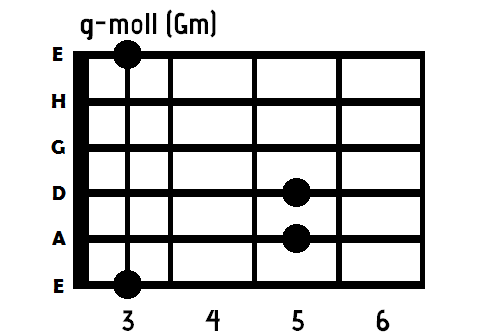 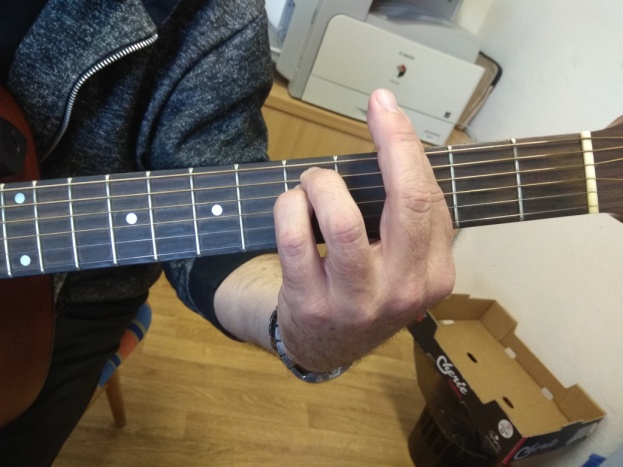 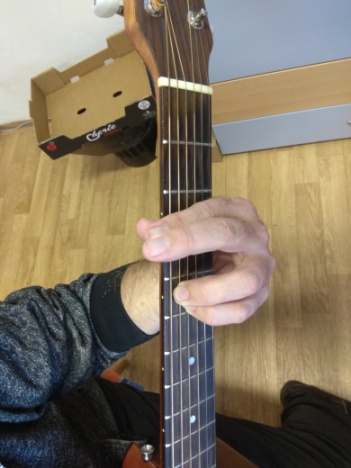 Akord Gmi si zkoušejte na libovolné písni ze zpěvníku.Stánky (zelený zpěvník, píseň č. 27)Loď John B. (zelený zpěvník, píseň č. 28)PS: Stále platí, že hned jak se uvidíme, tak si Vás procvičíme!!!!!!!!!!!Váš Pája a Kiki